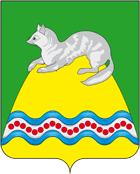 АДМИНИСТРАЦИЯ КРУТОГОРОВСКОГО СЕЛЬСКОГО ПОСЕЛЕНИЯСОБОЛЕВСКОГО МУНИЦИПАЛЬНОГО РАЙОНАКАМЧАТСКОГО КРАЯПОСТАНОВЛЕНИЕАДМИНИСТРАЦИИ  КРУТОГОРОВСКОГО СЕЛЬСКОГО ПОСЕЛЕНИЯот « 13 »   марта   2014  года № 32п. Крутогоровский, Соболевский район Об отмене постановления  Главы Крутогоровского сельского  поселения  от 17.01.2013 № 13«Об Административном регламенте исполнения муниципальной функции по осуществлению муниципального земельного контроля за исполнением земель на территории Крутогоровского сельского поселения Соболевского муниципального района Камчатского края»В целях приведения нормативных правовых актов Крутогоровского сельского поселения, в соответствие с действующим законодательством ПОСТАНОВЛЯЮ:Постановление  Главы   Крутогоровского сельского поселения от 17.01.2013 № 13«Об Административном регламенте исполнения муниципальной функции по осуществлению муниципального земельного контроля за исполнением земель на территории Крутогоровского сельского поселения Соболевского муниципального района Камчатского края», признать утратившим силу.Данное решение вступает в силу после дня его официального обнародования. Глава Крутогоровского сельского поселения                                                  Г.Н.Овчаренко